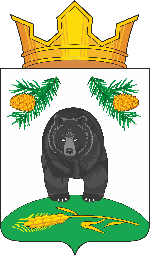 АДМИНИСТРАЦИЯ НОВОКРИВОШЕИНСКОГО СЕЛЬСКОГО ПОСЕЛЕНИЯПОСТАНОВЛЕНИЕ12.02.2021                                                               	№ 18с.НовокривошеиноКривошеинский районТомская областьОб утверждении муниципальной программы «По вопросам обеспечения пожарной безопасности на территории Новокривошеинского сельского поселения на 2021-2023 годы»(в редакции от 08.12.2021 № 86)В соответствии с Федеральным законом от 21.12.1994 № 69-ФЗ «О пожарной безопасности»,  06.10.2003 № 131- ФЗ «Об общих принципах организации местного самоуправления в Российской Федерации», , Федеральным законом от 22.07.2008 № 123-ФЗ «Технический регламент о требованиях пожарной безопасности» ПОСТАНОВЛЯЮ:1.Утвердить муниципальную программу «По вопросам обеспечения пожарной безопасности на территории Новокривошеинского сельского поселения на 2021-2023 годы» согласно приложению.2.Опубликовать настоящее постановление в информационном бюллетени  муниципального образования Новокривошеинского сельского поселения и разместить на официальном сайте муниципального образования Новокривошеинского сельского поселения в информационно-телекоммуникационной сети «Интернет». 3.Настоящее постановление вступает в силу с даты его подписания.4.Контроль за исполнением настоящего постановления оставляю за собой.Глава Новокривошеинского сельского поселения(Глава Администрации)							           А.О. СаяпинСтреха Наталья Павловнател. 8(38251)4 74 33ПрокуратураАдминистрация Кривошеинского районаОНД Кривошеинского районаПриложениек постановлению АдминистрацииНовокривошеинского сельского поселения от 12.02.2021 № 18                                                                      (в редакции от 08.12.2021 № 86)МУНИЦИПАЛЬНАЯ ПРОГРАММА«По вопросам обеспечения пожарной безопасности на территории Новокривошеинскогосельского поселения  на 2021-2023 годы»Паспорт муниципальной программы  «По вопросам обеспечения пожарной безопасности на территории Новокривошеинского сельского поселения на 2021-2023 годы»Общие положения1.1. Муниципальная программа «По вопросам обеспечения пожарной безопасности на территории Новокривошеинского сельского поселения на 2021-2023 годы» (далее - Программа) определяет направления и механизмы реализации полномочий по обеспечению первичных мер пожарной безопасности на территории Новокривошеинского сельского поселения, усиления противопожарной защиты населения и материальных ценностей..1.2. Программа разработана в соответствии с нормативными актами Российской Федерации, муниципальными нормативными актами:- Федеральным законом от 6 октября . № 131-ФЗ «Об общих принципах организации местного самоуправления в Российской Федерации»;- Федеральным законом от 21 декабря . № 69-ФЗ «О пожарной безопасности»;- Федеральным законом от 22 июля 2008г. № 123-ФЗ «Технический регламент о требованиях пожарной безопасности»2. Содержание проблемы и обоснование необходимости еерешения программными методамиОсновными причинами возникновения пожаров и гибели людей являются неосторожное обращение с огнем, нарушение правил пожарной безопасности при эксплуатации электроприборов и неисправность печного отопления. Для стабилизации обстановки с пожарами Администрацией Новокривошеинского сельского поселения  ведется определенная работа по предупреждению пожаров:-проводится корректировка нормативных документов, руководящих и планирующих документов по вопросам обеспечения пожарной безопасности;-проводятся совещания с  руководителями объектов и ответственными за пожарную безопасность по вопросам обеспечения пожарной безопасности;-при проведении плановых проверок жилищного фонда особое внимание уделяется ветхому жилью, жилью социально неадаптированных граждан.Вместе с тем подавляющая часть населения не имеет четкого представления о реальной опасности пожаров, поскольку система мер по противопожарной пропаганде и обучению мерам пожарной безопасности недостаточна.В соответствии с Федеральными законами от 21 декабря . № 69-ФЗ «О пожарной безопасности», от 22 июля 2008г. № 123-ФЗ «Технический регламент о требованиях пожарной безопасности» обеспечение первичных мер пожарной безопасности предполагает:1) реализацию полномочий органов местного самоуправления по решению вопросов организационно-правового, финансового, материально-технического обеспечения пожарной безопасности муниципального образования;2) разработку и осуществление мероприятий по обеспечению пожарной безопасности муниципального образования и объектов муниципальной собственности, которые должны предусматриваться в планах и программах развития территории, обеспечение надлежащего состояния источников противопожарного водоснабжения, содержание в исправном состоянии средств обеспечения пожарной безопасности жилых и общественных зданий, находящихся в муниципальной собственности;3) разработку и организацию выполнения муниципальных целевых программ по вопросам обеспечения пожарной безопасности;4) разработку плана привлечения сил и средств  для тушения пожаров и проведения аварийно-спасательных работ на территории муниципального образования и контроль за его выполнением;5) установление особого противопожарного режима на территории муниципального образования, а также дополнительных требований пожарной безопасности на время его действия;6) обеспечение беспрепятственного проезда пожарной техники к месту пожара;7)  обеспечение связи и оповещения населения о пожаре;8) организацию обучения населения мерам пожарной безопасности и пропаганду в области пожарной безопасности, содействие распространению пожарно-технических знаний;9) создание условий для организации  и развития добровольной пожарной дружины, а также для участия граждан в обеспечении первичных мер пожарной безопасности в иных формах;10) социальное и экономическое стимулирование участия граждан и организаций в добровольной пожарной охране, в том числе участия в борьбе с пожарами;11) оказание содействия органам государственной власти субъектов Российской Федерации в информировании населения о мерах пожарной безопасности, в том числе посредством организации и проведения собраний населения.Целевой программный подход позволит решить задачи по обеспечению пожарной безопасности, снизить количество пожаров,  материальный ущерб от пожаров.Разработка и принятие настоящей Программы позволят поэтапно решать обозначенные вопросы.3. Основные цели и задачи реализации Программы3.1. Основной целью Программы является усиление системы противопожарной защиты Новокривошеинского сельского поселения, создание необходимых условий для укрепления пожарной безопасности,  уменьшение материального ущерба от пожаров.3.2. Для ее достижения необходимо решение следующих основных задач:3.2.1. Совершенствование нормативной, правовой, методической и технической базы по обеспечению предупреждения пожаров в жилом секторе, общественных и производственных зданиях;3.2.2. Повышение готовности добровольной пожарной дружины к тушению пожаров и ведению аварийно-спасательных работ;3.2.3. Реализация первоочередных мер по противопожарной защите жилья,  учреждений, объектов образования, здравоохранения, культуры, иных объектов массового нахождения людей;3.2.4. Совершенствование противопожарной пропаганды при использовании средств массовой информации, наглядной агитации, листовок, личных бесед с гражданами, достижение в этом направлении стопроцентного охвата населения.3.3.Период действия Программы - 3 года (2021-2023 г.г.)3.4. Предусмотренные в Программе мероприятия (Приложение) имеют характер первичных мер пожарной безопасности и ставят своей целью решение  проблем укрепления противопожарной защиты территории Новокривошеинского сельского поселения за счет целевого выделения бюджетных средств, при освоении которых, будут созданы необходимые условия  изменений в деле укрепления пожарной безопасности, защиты жизни и здоровья граждан от пожаров.4. Ресурсное обеспечение Программы4.1. Программа реализуется за счет средств Новокривошеинского сельского поселения.4.2. Объем средств может ежегодно уточняться в установленном порядке.5. Организация управления Программой и контроль за ходом ее реализации5.1. Администрация Новокривошеинского сельского поселения  несет ответственность за выполнение Программы, рациональное использование выделяемых бюджетных средств, издает нормативные акты, направленные на выполнение соответствующих программных мероприятий.5.2. Общий контроль за реализацией Программы и контроль текущих мероприятий Программы осуществляет Глава Новокривошеинского сельского поселения.6. Оценка эффективности последствий реализации Программы6.1. В результате выполнения намеченных мероприятий Программы предполагается обеспечить сокращение общего количества пожаров и материальных потерь от них.6.2. Повысить уровень культуры пожарной безопасности среди населения, улучшить противопожарную защиту объектов бюджетной сферы, жилых домов граждан.Приложение к муниципальной программе «По вопросам обеспечения пожарной безопасности на территории Новокривошеинского сельского поселения  на 2021-2023 годы»                                                                                                                                                               (в редакции от 08.12.2021 № 86)ПЕРЕЧЕНЬмероприятий муниципальной  программы «По вопросам обеспечения пожарной безопасности на территории Новокривошеинского сельского поселения на 2020-2022 годы»Наименование Программы«По вопросам обеспечения пожарной безопасности на территории Новокривошеинского сельского поселения на 2021-2023 годы»Основание для разработки Программыст.19 Федерального закона от 21.12.1994 № 69-ФЗ «О пожарной безопасности», ст.63 Федерального закона от 22.07.2008 № 123-ФЗ «Технический регламент о требованиях пожарной безопасности» Основной разработчик ПрограммыАдминистрация Новокривошеинского сельского поселения Цели и задачи ПрограммыОбеспечение необходимых условий для реализации полномочий по обеспечению первичных мер пожарной безопасности, защиты жизни и здоровья граждан, материальных ценностей  от пожаров в границах Новокривошеинского сельского поселения Сроки реализации ПрограммыС 2021 г по 2023 г.Перечень основных мероприятий ПрограммыСовершенствование мероприятий противопожарной пропаганды, предупреждение пожаров, совершенствование по организации предупреждения и тушения пожаров, применение современных средств противопожарной защитыИсполнитель ПрограммыАдминистрация Новокривошеинского сельского поселения Объемы и источники финансирования ПрограммыФинансирование мероприятий осуществляется за счет средств бюджета Новокривошеинского сельского поселения. Мероприятия Программы и объемы их финансирования подлежат ежегодной корректировке:- 2021 г. – 28 350,0 тыс.руб.- 2022 г. – 40,0 тыс.руб.- 2023 г. – 40,0 тыс.руб.Итого: 108 350  тыс.руб.Ожидаемые конечные результаты реализации Программы- укрепление пожарной безопасности территории Новокривошеинского сельского поселения, снижение количества пожаров, гибели и травмирования людей при пожарах, достигаемое за счет качественного обеспечения органами местного самоуправления первичных мер пожарной безопасности;-  относительное сокращение материального ущерба от пожаровОрганизация контроляКонтроль за исполнением программы осуществляет Глава Новокривошеинского сельского поселения № п/пМероприятияИсточник финансированияОбъем финансирования (тыс. руб.),Объем финансирования (тыс. руб.),Объем финансирования (тыс. руб.),Объем финансирования (тыс. руб.),Срок исполненияИсполнитель№ п/пМероприятияИсточник финансированиявсего2021202220231.Организационное обеспечение реализации программыОрганизационное обеспечение реализации программыОрганизационное обеспечение реализации программыОрганизационное обеспечение реализации программыОрганизационное обеспечение реализации программыОрганизационное обеспечение реализации программыОрганизационное обеспечение реализации программыОрганизационное обеспечение реализации программы1.1Организация пожарно-технического обследования – ведение текущего мониторинга состояния пожарной безопасности  предприятий, объектов жилого сектора, территорий поселения0000   Ежегодно Администрация сельского поселения1.2Подготовка предложений по вопросам пожарной безопасности в рамках программ капитальных вложений на очередной финансовый год0000Ежегодно(март-апрель)Администрация сельского поселения2.Укрепление противопожарного состояния учреждений, жилого фонда, территории сельского поселенияУкрепление противопожарного состояния учреждений, жилого фонда, территории сельского поселенияУкрепление противопожарного состояния учреждений, жилого фонда, территории сельского поселенияУкрепление противопожарного состояния учреждений, жилого фонда, территории сельского поселенияУкрепление противопожарного состояния учреждений, жилого фонда, территории сельского поселенияУкрепление противопожарного состояния учреждений, жилого фонда, территории сельского поселенияУкрепление противопожарного состояния учреждений, жилого фонда, территории сельского поселенияУкрепление противопожарного состояния учреждений, жилого фонда, территории сельского поселения2.1Приобретение противопожарного инвентаря Бюджет сельского поселения 0000Весь периодАдминистрация сельского поселении 2.2Приобретение указателей направления движения к пожарным гидрантам и резервуарам, являющимися источниками противопожарного водоснабженияБюджет сельского поселения0000по мере необходимостиАдминистрация сельского поселения2.3 Обучение специалистов, а также моториста (водителя), за которым закреплена мотопомпа и  пожарная машина пожарно-техническому минимумуБюджет сельского поселения0000один раз в пять летАдминистрация сельского поселения2.4создание в целях пожаротушения условий для забора в любое время года воды из источников наружного водоснабжения (очистка от снега в зимнее время, отсыпка гравием в летнее время, очистка от мусора – постоянно)Бюджет сельского поселения0000весь периодАдминистрация сельского поселения2.5Выполнение комплекса противопожарных мероприятий (устройство минерализованных полос)Бюджет сельского поселения 100 00020,040,040,0Ежегодно в весенний и осенний периодыАдминистрация сельского поселении 2.7Проверка работоспособности источников наружного противопожарного водоснабжения, сирен 0000два раза в годАдминистрация сельского поселения2.8Создание условий для организации добровольной пожарной команды (приобретение запасных частей, ГСМ для пожарной машины; поощрение членов добровольной пожарной команды по итогам работы за год)Бюджет сельского поселения 15555весь периодАдминистрация сельского поселения2.9Очистка территорий поселения от горючих отходов, мусора, тары и сухой растительности Бюджет сельского поселения 0000Весной и осеньюАдминистрация сельского поселения2.10Проверка  пожарной безопасности помещений, зданий жилого сектора.  0000Весь периодАдминистрация сельского поселения2.11Оснащение муниципальных жилых помещений автономными дымовыми извещателями Бюджет сельского поселения0000Ежегодно Администрация сельского поселения3.Информационное обеспечение, противопожарная пропаганда и обучение мерам пожарной безопасностиИнформационное обеспечение, противопожарная пропаганда и обучение мерам пожарной безопасностиИнформационное обеспечение, противопожарная пропаганда и обучение мерам пожарной безопасностиИнформационное обеспечение, противопожарная пропаганда и обучение мерам пожарной безопасностиИнформационное обеспечение, противопожарная пропаганда и обучение мерам пожарной безопасностиИнформационное обеспечение, противопожарная пропаганда и обучение мерам пожарной безопасностиИнформационное обеспечение, противопожарная пропаганда и обучение мерам пожарной безопасностиИнформационное обеспечение, противопожарная пропаганда и обучение мерам пожарной безопасности3.1Создание информационной базы данных нормативных, правовых документов, учебно-программных и методических материалов в области пожарной безопасности0000Весь периодАдминистрация сельского поселенияВыступление по пожарной безопасности на сходах граждан0000весь периодАдминистрация сельского поселения3.2Устройство и обновление информационных стендов по пожарной безопасности Бюджет сельского поселения0000Весь периодАдминистрация сельского поселения3.3Публикация материалов по противопожарной тематики в средствах массовой информацииБюджет сельского поселения 0000Весь периодАдминистрация сельского поселенияВ С Е Г О:В С Е Г О:В С Е Г О:115 000,025,045,045,0